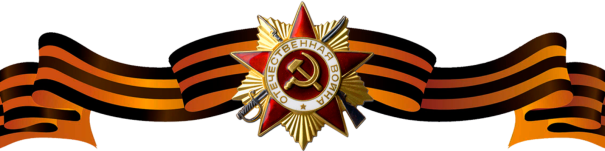 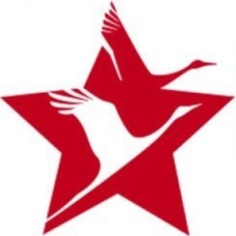 Тихомиров Павел МихайловичТихомиров Павел МихайловичТихомиров Павел Михайлович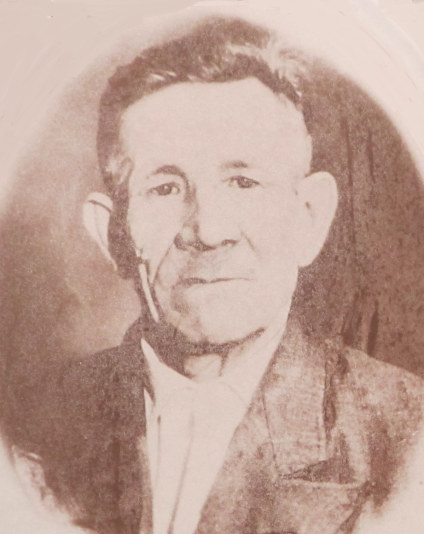 Годы жизни (дата рождения)__.__.1909__.__.1909Место рожденияЯрославская обл., Арефинский р-н, д. ПустошкаЯрославская обл., Арефинский р-н, д. ПустошкаЗваниеЕфрейтор Ефрейтор ДолжностьМесто призыва, дата призываАрефинский РВК, Ярославская обл., Арефинский р-нАрефинский РВК, Ярославская обл., Арефинский р-нМеста службыС 1941 годаС 1941 годаРанения и контузииНагражденияМедаль «За боевые заслуги»28 августа 1945 года. 